АДМИНИСТРАТИВНЫЙ РЕГЛАМЕНТадминистрации Посевкинского сельского поселенияГрибановского муниципального района Воронежской областипо предоставлению муниципальной услуги«Предоставление сведений из Реестра муниципального имущества»
1. ОБЩИЕ ПОЛОЖЕНИЯ 
1.1. Предмет регулирования 

1.1.1. Предметом регулирования настоящего административного регламента являются правоотношения, связанные с рассмотрением устных, письменных или в форме электронных документов обращений граждан администрацией Посевкинского сельского поселения Грибановского муниципального района Воронежской области (далее – администрация). 
Положения настоящего административного регламента не распространяются на правоотношения, возникающие в процессе предоставления администрацией иных муниципальных услуг в порядке, установленном законодательством Российской Федерации, и урегулированные соответствующими административными регламентами. 
1.1.2. Настоящий административный регламент разработан в целях повышения качества предоставления и доступности муниципальной услуги «Предоставление сведений из Реестра муниципального имущества» (далее – муниципальная услуга), создания комфортных условий для участников отношений, возникающих при предоставлении муниципальной услуги, и определяет стандарт предоставления муниципальной услуги, правила предоставления муниципальной услуги, в том числе сроки и последовательность административных действий и административных процедур при предоставлении муниципальной услуги. 

1.2. Описание заявителей 

1.2.1.Заявителями являются физические или юридические лица, либо их уполномоченные представители, обратившиеся в администрацию сельского поселения с заявлением о предоставлении муниципальной услуги (далее – заявитель, заявители). 
1.2.2.Информация из реестра муниципального имущества Посевкинского сельского поселения Грибановского муниципального района Воронежской области (далее – Реестр) предоставляется по запросу любого физического или юридического лица. 

1.3. Требования к порядку информирования о предоставлении муниципальной услуги 

1.3.1. Информация о месте нахождении администрации Посевкинского сельского поселения Грибановского муниципального района и часах личного приема граждан администрации: 
Организацию предоставления муниципальной услуги «Предоставление сведений из Реестра муниципального имущества» осуществляет специалист, ответственный за предоставление муниципальных услуг администрации. 
Место нахождения администрации: 397217, Воронежская область, Грибановский район, с. Посевкино, ул. М.Горького, 1. 
Адрес официального сайта органов местного самоуправления Посевкинского сельского поселения Грибановского муниципального района в сети Интернет: http: //posevkinskoe.ru/ 
Адрес портала государственных и муниципальных услуг Воронежской области: http://svc.govvrn.ru. 
Адрес электронной почты в сети Интернет: posev.grib@govvrn.ru. 
Адрес единого портала государственных и муниципальных услуг Российской Федерации в сети Интернет: http://www.gosuslugi.ru. 
График работы администрации: 
понедельник - пятница - с 8.00 до 16.00; 
перерыв - с 12.00 до 13.00; 
суббота, воскресенье - выходные дни. 
Часы приема граждан: понедельник - пятница - с 8.00 до 16.00; перерыв - с 12.00 до 13.00, кроме выходных и праздничных дней. 
Информация и консультации по предоставлению муниципальной услуги могут быть получены при личном обращении в администрацию, путем обращения в администрацию в письменной форме, устной форме (по телефону), в форме электронного обращения. Информация по вопросам предоставления муниципальной услуги также размещается на информационном стенде в администрации. 
1.3.2. Справочные телефоны администрации: 
- по вопросам личного приема граждан – 45-3-13; 
- по вопросам письменных обращений граждан – 45-3-13. 
1.3.3. Порядок получения информации заявителями по вопросам предоставления муниципальной услуги: 
Специалисты администрации проводят консультации, дают справки по вопросам предоставления муниципальной услуги, в том числе: 
а) о месте нахождения и графике работы администрации; 
б) о справочных телефонах и факсе администрации; 
в) об адресе официального сайта в сети Интернет, адресе электронной почты; 
г) о времени приема и выдачи документов; 
д) о порядке получения заявителями информации по вопросам предоставления муниципальной услуги; 
е) о сроках предоставления муниципальной услуги; 
ж) о ходе предоставления муниципальной услуги: 
- о получении обращения и направлении его на рассмотрение специалистам администрации Посевкинского сельского поселения Грибановского муниципального района или иной орган власти; 
- о продлении срока рассмотрения обращения; 
- о результатах рассмотрения обращения; 
з) о порядке обжалования действий (бездействия) должностного лица при предоставлении муниципальной услуги. 
1.3.4. При ответах на телефонные звонки и устные обращения специалисты подробно и в вежливой (корректной) форме информируют обратившихся по интересующим их вопросам. Ответ на телефонный звонок должен начинаться с информации о наименовании органа, в который позвонил гражданин, фамилии, имени, отчестве и должности сотрудника, принявшего телефонный звонок. 
Специалист: 
- предлагает абоненту представиться; 
- выслушивает и уточняет при необходимости суть вопроса; 
- вежливо, корректно и лаконично дает ответ по существу вопроса. 
Если специалист не может ответить на поставленные вопросы, телефонный звонок должен быть переадресован другому специалисту или абоненту может быть предложено перезвонить в конкретный день и в определенное время. К назначенному сроку специалист подготавливает ответ или сообщает обратившемуся гражданину телефонный номер, по которому можно получить необходимую информацию. 
Время телефонного разговора не должно превышать 10 минут. 
Специалисты не вправе осуществлять консультирование граждан по вопросам, выходящим за рамки информирования о стандартных процедурах и условиях исполнения муниципальной функции и влияющим прямо или косвенно на индивидуальные решения граждан. 
1.3.5. На информационном стенде в администрации, на официальном сайте органов местного самоуправления Посевкинского сельского поселения Грибановского муниципального района в сети Интернет, в федеральной муниципальной информационной системе «Единый портал государственных и муниципальных услуг (функций)» размещается информация о порядке предоставления муниципальной услуги, в том числе: 
а) номера телефонов и факса, график работы, адрес электронной почты; 
б) извлечения из нормативных правовых актов, регламентирующих предоставление муниципальной услуги; 
в) образцы документов; 
г) порядок обжалования решений и действий (бездействия), осуществляемых (принятых) в ходе предоставления муниципальной услуги; 
д) необходимая оперативная информация о предоставлении муниципальной услуги. 
При изменении информации о предоставлении муниципальной услуги осуществляется ее периодическое обновление. 
Основными требованиями к информированию заявителей о муниципальной услуге являются: 
а) актуальность; 
б) своевременность; 
в) четкость в изложении информации; 
г) полнота консультирования; 
д) наглядность форм подачи материала; 
е) удобство и доступность. 

2.СТАНДАРТ ПРЕДОСТАВЛЕНИЯ МУНИЦИПАЛЬНОЙ УСЛУГИ 
2.1. Наименование муниципальной услуги 
Наименование муниципальной услуги – «Предоставление сведений из Реестра муниципального имущества». 

2.2. Наименование органа, предоставляющего 
муниципальную услугу 

Орган, предоставляющий муниципальную услугу - администрация Посевкинского сельского поселения Грибановского муниципального района Воронежской области. 
Запрещено требовать от заявителя осуществления действий, в том числе согласований, необходимых для получения муниципальной услуги и связанных с обращением в иные государственные органы и организации, за исключением получения услуг, включенных в перечень услуг, которые являются необходимыми и обязательными для предоставления муниципальных услуг. 

2.3.Результат предоставления муниципальной услуги. 

2.3.1. Результатом предоставления муниципальной услуги являются: 
- выписка из Реестра на запрашиваемый объект недвижимости (здание, со¬оружение); 
- информация (в форме письма) об объектах муниципального уровня собственности; 

- отказ в предоставлении выписки (информации) из Реестра. 
2.3.2. Процедура предоставления услуги завершается путем направления (выдачи) заявителю: 
- выписки из Реестра на запрашиваемый объект недвижимости (здание, со¬оружение); 
- информации (в форме письма) об объектах муниципального уровня собственности; 
- уведомления об отказе в предоставлении муниципальной услуги (с указанием оснований такого отказа). 

2.4. Срок предоставления муниципальной услуги. 

2.4.1. Срок предоставления муниципальной услуги не может превышать 15 рабочих дней. 
Срок регистрации документов - в течение трех рабочих дней с момента поступления заявления. 
Срок проведения экспертизы заявления - 5 рабочих дней. 
Срок подготовки проекта выписки из Реестра, письма с информацией из Реестра или сообщения об отказе в выдаче выписки из Реестра - 3 рабочих дня. 
Срок подписания проекта выписки из Реестра, письма с информацией из Реестра или со¬общения об отказе в выдаче выписки из Реестра – 2 рабочих дня. 
Срок направления либо выдачи необходимых документов заявителю - 2 дня с момента регистрации выписки из Реестра, письма с информацией из Реестра или сообщения об отказе в выдаче выписки из Реестра. 
По личному заявлению заявителя предоставление муниципальной услуги может быть приостановлено. 
Срок исправления технических ошибок, допущенных при оформлении документов, не должен превышать трех рабочих дней с момента обнаружения ошибки или получения от любого заинтересованного лица в письменной форме заявления об ошибке в записях. 

2.5.Правовые основания для предоставления муниципальной Предоставление муниципальной услуги осуществляется в соответствии с: 
- Гражданским кодексом Российской Федерации (часть первая) от 30.11.1994 г. № 51-ФЗ (принят ГД ФС РФ 21.10.1994 г.) (ред. от 06.04.2011 г.) («Собрание законодательства РФ», 05.12.1994, №32, ст. 3301, «Российская газета», №238-239, 08.12.1994); 
- Федеральным законом от 21.07.1997 г. № 122-ФЗ (ред. от 20.03.2011) «О государственной регистрации прав на недвижимое имущество и сделок с ним» (принят ГД ФС РФ 17.06.1997г.) («Собрание законодательства РФ», 28.07.1997, №30, ст. 3594, «Российская газета», №145, 30.07.1997); 
- Федеральным законом от 21.12.2001 года № 178-ФЗ «О приватизации государственного и муниципального имущества» («Российская газета» – 2002. – 26 января); 
- Федеральным законом от 06.10.2003 № 131-ФЗ «Об общих принципах организации местного самоуправления в Российской Федерации» («Собрание законодательства РФ» от 06.10.2003 № 40 ст. 3822); 
- Федеральным законом от 02.05.2006 № 59-ФЗ «О порядке рассмотрения обращений граждан Российской Федерации» («Российская газета» от 05.05.2006 № 95); 
- Федеральным законом от 27.07.2010 № 210-ФЗ «Об организации предоставления государственных и муниципальных услуг» («Российская газета» от 30.07.2010 № 168); 

2.6. Исчерпывающий перечень документов, необходимых в соответствии с законодательными или иными нормативными правовыми актами для предоставления муниципальной услуги: 

2.6.1. Исчерпывающий перечень документов, необходимых в соответствии с нормативными правовыми актами для предоставления муниципальной услуги и услуг, которые являются необходимыми и обязательными для предоставления муниципальной услуги, подлежащих представлению заявителем, способы их получения заявителем, в том числе в электронной форме, порядок их предоставления. 
Муниципальная услуга предоставляется при поступлении в администрацию сельского поселения: 
- заявления о выдаче выписки из Реестра. Образец заявления приведен в приложении 1 к настоящему административному регламенту; 
- заявления о предоставлении информации из Реестра. Образец заявления приведен в приложении 2 к настоящему административному регламенту. 
Заявление оформляется в письменной форме (от руки или машинописным способом, либо может быть распечатано посредством электронных печатающих устройств (по выбору заявителя). 
Заявление может составляться в единственном экземпляре-подлиннике или по желанию заявителя в двух экземплярах-подлинниках и подписывается заявителем или уполномоченным им лицом. 
К заявлению прилагаются следующие документы: 
- копия документа, удостоверяющего личность заявителя (заявителей), являющегося физическим лицом, либо личность представителя физического или юридического лица; 
- копия документа, удостоверяющего права (полномочия) представителя физического или юридического лица, если с заявлением обращается представитель заявителя (заявителей); 
2.6.2. Исчерпывающий перечень документов, необходимых в соответствии с нормативными правовыми актами для предоставления муниципальной услуги, которые находятся в распоряжении государственных органов, органов местного самоуправления и иных органов, участвующих в предоставлении государственных и муниципальных услуг, и которые заявитель вправе представить, а также способы их получения заявителя и, в том числе в электронной форме, порядок их представления. 
Документов, которые находятся в распоряжении государственных органов, органов местного самоуправления и иных организаций и которые необходимы для предоставления муниципальной услуги, не имеется. 
Запрещается требовать от заявителя: 
-предоставления документов и информации или осуществления действий, предоставления или осуществления которых не предусмотрено нормативными правовыми актами, регулирующими отношения, возникающие в связи с предоставлением муниципальной услуги; 
- представления документов и информации, которые в соответствии с нормативными правовыми актами Российской Федерации, нормативными правовыми актами Воронежской области и муниципальными правовыми актами находятся в распоряжении органов, предоставляющих муниципальную услугу, иных государственных органов, органов местного самоуправления либо подведомственных государственным органам или органам местного самоуправления организаций, участвующих в предоставлении государственных и муниципальных услуг. 
2.6.3. Перечень услуг, которые являются необходимыми и обязательными для предоставления муниципальной услуги, в том числе сведения о документе (документах), выдаваемом (выдаваемых) организациями, участвующими в предоставлении муниципальной услуги. 
Услуг, которые являются необходимыми и обязательными для предоставления муниципальной услуги, не имеется. 
2.6.4. Тексты документов, представляемых для принятия решения о предоставлении муниципальной услуги должны быть написаны разборчиво. 
Копии документов, не заверенные надлежащим образом, представляются заявителем с предъявлением оригиналов. 

2.7. Исчерпывающий перечень оснований для отказа в приеме документов, необходимых для предоставления муниципальной услуги: 

Оснований для отказа в приеме документов, необходимых для предоставления муниципальной услуги, не имеется. Заявление, поступившее в администрацию сельского поселения, подлежит обязательному приему, регистрации и рассмотрению. 

2.8. Исчерпывающий перечень оснований для отказа в предоставлении муниципальной услуги: 
Основаниями для отказа в предоставлении муниципальной услуги являются: 
- несоответствие документов, предоставленных заявителем, установленным требованиям. 

2.9. Размер платы, взимаемой с заявителя при предоставлении муниципальной услуги, и способы ее взимания в случаях, предусмотренных федеральными законами, принимаемыми в соответствии с ними иными нормативными правовыми актами Российской Федерации, нормативными правовыми актами Воронежской области, муниципальными правовыми актами Посевкинского сельского поселения Грибановского муниципального района: 
Предоставление муниципальной услуги осуществляется бесплатно. 
2.10. Максимальный срок ожидания в очереди при подаче запроса о предоставлении муниципальной услуги и при получении результата предоставления услуги: 
2.10.1. Срок ожидания заявителя в очереди при подаче запроса о предоставлении муниципальной услуги не должен превышать 30 минут. 
2.10.2. Срок ожидания заявителя в очереди при получении результата предоставления муниципальной услуги не должен превышать 30 минут. 
2.11. Срок регистрации запроса заявителя о предоставлении муниципальной услуги: 
Срок регистрации запроса заявителя о предоставлении муниципальной услуги – 20 минут. 

2.12. Требования к помещениям, в котором предоставляется муниципальная услуга, к залу ожидания, местам для заполнения запросов о предоставлении муниципальной услуги, информационным стендам с образцами их заполнения и перечнем документов, необходимых для предоставления муниципальной услуги: 
2.12.1. Требования к размещению и оформлению помещений: 
В местах предоставления муниципальной услуги предусматривается оборудование доступных мест общественного пользования (туалетов) и хранения верхней одежды граждан, также оборудуется пост охраны. При входе и передвижении по помещению, в котором проводится личный прием, не должно быть факторов, создающих затруднений для лиц с ограниченными возможностями. 
2.12.2. Требования к размещению и оформлению визуальной, текстовой и мультимедийной информации: 
Места получения информации о предоставлении муниципальной услуги оборудуются информационными стендами. 
2.12.3. Требование к оборудованию мест ожидания: 
Места ожидания гражданами приема оборудуются стульями, столами для оформления обращений. 
2.12.4. Требования к парковочным местам: 
В местах предоставления муниципальной услуги предусматривается оборудование парковочных мест. 
2.12.5. Требования к оформлению входа в здание: 
На входе в здание, где размещаются помещения по предоставлению муниципальной услуги, на видном месте размещается вывеска, содержащая информацию о графике работы администрации. 
2.12.6. Требования к местам для информирования заявителей, получения информации и заполнения необходимых документов: 
Места для информирования заявителей, получения информации и заполнения необходимых документов оборудуются стульями, столами для оформления обращений, обеспечиваются канцелярскими принадлежностями для написания обращений. 
2.12.7. Требования к местам для ожидания заявителей: 
Места для ожидания заявителей оборудуются стульями, столами для оформления обращений. 
2.12.8. Требования к местам для приема заявителей. 
Личный прием граждан осуществляется с соблюдением мер безопасности в помещении, которое обеспечивает комфортное расположение граждан и должностных лиц, оснащено средствами связи, оборудовано столами и стульями: 

2.13. Показатели доступности и качества муниципальной услуги 
2.13.1 Показателями оценки доступности муниципальной услуги являются: 
а) транспортная доступность к местам предоставления муниципальной услуги; 
б) обеспечение беспрепятственного доступа лиц с ограниченными возможностями передвижения к помещениям, в которых предоставляется муниципальная услуга; 
в) обеспечение возможности направления запроса в администрацию по электронной почте; 
г) размещение информации о порядке предоставления муниципальной услуги в едином портале государственных и муниципальных услуг; 
д) размещение информации о порядке предоставления муниципальной услуги на официальном сайте администрации; 
2.13.2. Показателями оценки качества предоставления муниципальной услуги являются: 
а) соблюдение срока предоставления муниципальной услуги; 
б) соблюдение сроков ожидания в очереди при предоставлении муниципальной услуги; 
в) отсутствие поданных в установленном порядке жалоб на решения или действия (бездействие) должностных лиц, принятые или осуществленные ими при предоставлении муниципальной услуги; 
г) достоверность предоставляемой гражданам информации о ходе рассмотрения их обращений; 
д) полнота информирования граждан о ходе рассмотрения их обращений. 

2.14. Иные требования, в том числе учитывающие особенности предоставления муниципальных услуг в электронной форме: 
2.14.1. Обеспечение возможности получения заявителем информации о предоставляемой муниципальной услуге на официальном сайте Посевкинского сельского поселения Грибановского муниципального района в сети Интернет (http: //posevkinskoe.ru/), портале государственных и муниципальных услуг Воронежской области: http://svc.govvrn.ru. 
2.14.2. Обеспечение возможности для заявителей в целях получения муниципальной услуги предоставлять документы в электронном виде с использованием электронной почты (posev.grib@govvrn.ru.) на официального сайта Посевкинского сельского поселения Грибановского муниципального района в сети Интернет (http: //posevkinskoe.ru/), портала государственных и муниципальных услуг Воронежской области: http://svc.govvrn.ru. 
2.14.3. Обеспечение представления заявителю электронного сообщения, подтверждающего поступление его обращения в форме электронного документа в администрацию сельского поселения. 

3. СОСТАВ, ПОСЛЕДОВАТЕЛЬНОСТЬ И СРОКИ ВЫПОЛНЕНИЯ АДМИНИСТРАТИВНЫХ ПРОЦЕДУР, ТРЕБОВАНИЯ К ПОРЯДКУ ИХ ВЫПОЛНЕНИЯ 

3.1. Последовательность административных действий 

3.1.1.Предоставление муниципальной услуги включает в себя следующие административные процедуры: 
- прием заявления о предоставлении информации или выписки из Реестра, рассмотрение заявления на предмет правильности заполнения заявления, регистрация заявления; 
- экспертиза заявления; 
- подготовка проекта выписки из Реестра, письма с информацией из Реестра или сообщения об отказе в выдаче выписки из Реестра; 
- подписание и регистрация выписки из Реестра, письма с информацией из Реестра или со¬общения об отказе в выдаче выписки из Реестра; 
- направление (выдача) выписки из Реестра, письма с информацией из Реестра или сообщения об отказе. 
3.2.2.Блок-схема предоставления муниципальной услуги приводится в приложении 3 к настоящему административному регламенту. 
3.2.3.Документов, находящихся в других органах и организациях, требуемых администрацией сельского поселения для предоставления муниципальной услуги, не имеется. 

3.2.Прием заявления о предоставлении информации или выписки из Реестра, рассмотрение заявления на предмет правильности заполнения заявления, регистрация заявления 

3.2.1.Основанием для начала предоставления муниципальной услуги является личное обращение заявителя или его уполномоченного представителя в администрацию сельского поселения с заявлением о предоставлении выписки из Реестра или информации из Реестра, либо поступление в адрес администрации сельского поселения заявления в виде почтового отправления с описью вложения отправления или в электронной форме. 
3.2.2.При личном обращении заявителя или уполномоченного представителя в администрацию сельского поселения с заявлением о предоставлении выписки из Реестра или информации из Реестра должностное лицо, уполномоченное на прием документов: 
- устанавливает предмет обращения, устанавливает личность заявителя, проверяет документ, удостоверяющий личность заявителя; 
- проверяет полномочия заявителя, в том числе полномочия представителя гражданина действовать от его имени, полномочия представителя юридического лица действовать от имени юридического лица; 
- проверяет соответствие заявления установленным требованиям. 
Должностное лицо, удостоверяется, в том что: 
- документы оформлены надлежащим образом, имеют надлежащие подписи сторон или уполномоченных должностных лиц; 
- тексты документов написаны разборчиво; 
- в документах нет подчисток, приписок, зачеркнутых слов и иных не оговоренных исправлений; 
- документы не имеют серьезных повреждений, наличие которых не позволяет однозначно истолковать их содержание. 
Максимальный срок выполнения действия составляет 20 минут на документ. 
3.2.3.Поступившее в администрацию сельского поселения заявление регистрируется уполномоченным должностным лицом администрации сельского поселения (далее -специалист администрации сельского поселения) в течение 3 рабочих дней с момента поступления. 
3.2.4. Специалист администрации сельского поселения, ответственный за регистрацию входящей корреспонденции, передает заявление на рассмотрение главе сельского поселения, в день его регистрации. 
С резолюцией главы сельского поселения заявление передается специалисту администрации сельского поселения. 
Максимальный срок административной процедуры 3 рабочих дня. 

3.3. Экспертиза заявления 

3.3.1. Основанием исполнения административной процедуры является получение специалистом, ответственным за подготовку информации из Реестра, заявления о предоставлении муниципальной услуги. 
3.3.2. Специалист, ответственный за подготовку информации из Реестра, проводит проверку заявления о предоставлении муниципальной услуги на соответствие требованиям, установленным п. 2.6. настоящего административного регламента. 
3.3.3. В случае выявления оснований, установленных пунктом 2.8. настоящего административного регламента, специалист администрации в срок, не превышающий 5 рабочих дней с момента регистрации заявления, готовит проект решения об отказе в предоставлении муниципальной услуги. 
Максимальный срок административной процедуры – 5 рабочих дней. 

3.4. Подготовка проекта выписки из Реестра, письма с информацией из Реестра или сообщения об отказе в выдаче выписки из Реестра 

В случае отсутствия оснований, установленных пунктом 2.8. настоящего административного регламента, специалист, ответственный за подготовку информации из Реестра, готовит проект выписки из Реестра - в двух экземплярах (приложение 4), письмо с информацией из Реестра - в двух экземплярах (при¬ложение 5), сообщение об отказе в выдаче выписки (информации) из Реестра – в двух экземплярах (приложение 6). 
Максимальный срок выполнения административной процедуры – 3 рабочих дня. 

3.5. Подписание и регистрация выписки из Реестра, письма с информацией из Реестра или со¬общения об отказе в выдаче выписки из Реестра 

3.5.1. Подготовленные специалистом проект выписки из Реестра, письма с информацией из Реестра или сообщения об отказе в выдаче выписки из Реестра передается на рассмотрение главе сельского поселения. 
3.5.2. Подписанная выписка из Реестра, письмо с информацией из Реестра или сообщение об отказе в выдаче выписки из Реестра передается на регистрацию специалисту, ответственному за регистрацию исходящей корреспонденции. 
Срок регистрации выписки из Реестра, письма с информацией из Реестра или сообщения об отказе в выдаче выписки из Реестра – в день подписания или на следующий рабочий день. 
Максимальный срок выполнения административной процедуры – не более 2 рабочих дней. 

3.6. Направление (выдача) выписки из Реестра, письма с информацией из Реестра или сообщения об отказе 

3.6.1. Основанием для начала исполнения административной процедуры является подписанная выписка из Реестра, письмо с информацией из Реестра или сообщение об отказе в выдаче выписки из Реестра. 
3.6.2. По желанию заявителя информация из Реестра, выписка из Реестра, а также сообщение об отказе в выдаче выписки либо информации из Реестра, может быть выдана ему лично (либо его надлежащим образом уполномоченному представителю), либо направлена по желанию заявителя посредством электронной почты или посредством почтового отправления. 
Максимальный срок выполнения административной процедуры – не более 2 рабочих дней. 

3.7. Особенности выполнения административных процедур в электронной форме. 

3.7.1. Подача заявителем заявления и иных документов, необходимых для предоставления муниципальной услуги, в электронной форме предусмотрена на Едином портале государственных и муниципальных услуг (функций) (www.gosuslugi.ru) и Портале государственных и муниципальных услуг Воронежской области (www.govvrn.ru), путем заполнения одной из размещенных форм. 
3.7.2. Для подачи запроса о предоставлении муниципальной услуги заявителю необходимо: зарегистрироваться на Портале государственных и муниципальных слуг Воронежской области либо на Едином портале государственных и муниципальных услуг (функций) (в результате регистрации создается "Личный кабинет" пользователя); 
в соответствующем разделе заполнить электронную форму; 
выбрать раздел «Услуги, предоставляемые в электронном виде»; 
выбрать требуемый тип запроса из списка; 
заполнить электронную форму заявления и прикрепить к нему необходимые документы в электронной форме. 
Отправка запроса производится путем нажатия кнопки "Отправить". 
3.7.3. Заявитель вправе получить выполнение запроса муниципальной услуги в электронной форме. 
3.7.4. Заявитель вправе получать сведения о ходе выполнения запроса о предоставлении муниципальной услуги в электронной форме. 
3.7.5. Сведения о ходе выполнения запроса о предоставлении муниципальной услуги отражаются в "Личном кабинете" пользователя на Портале государственных и муниципальных услуг Воронежской области либо на Едином портале государственных и муниципальных услуг (функций) в сети Интернет в виде одного из следующих состояний запроса: 
отклонено (с указанием причин отклонения); 
на рассмотрении; 
выполнено. 

4.ФОРМЫ КОНТРОЛЯ ЗА ИСПОЛНЕНИЕМ АДМИНИСТРАТИВНОГО РЕГЛАМЕНТА 

4.1.Порядок осуществления текущего контроля соблюдения и исполнения ответственными должностными лицами положений административного регламента и иных нормативных правовых актов, устанавливающих требования к предоставлению муниципальной услуги, а также принятия решений ответственными должностными лицами: 
4.1.1.Текущий контроль за полнотой и качеством исполнения должностными лицами муниципальной услуги осуществляется главой сельского поселения, а также муниципальными служащими, ответственными за организацию работы с обращениями граждан, на основании сведений, регулярно получаемых от исполнителей, а также анализа соответствующих регистрационно-контрольных форм и электронной базы данных. 
4.1.2. Текущий контроль за соблюдением последовательности действий, определенных административными процедурами по предоставлению муниципальной услуги, осуществляется ответственными за организацию работы с обращениями граждан. 
4.2. Порядок и периодичность осуществления плановых и внеплановых проверок полноты и качества предоставления муниципальной услуги: 
Плановые и внеплановые проверки соблюдения и предоставления муниципальными служащими и должностными лицами администрации муниципальной услуги осуществляются главой поселения, заместителем главы администрации. При проверке могут рассматриваться все вопросы, связанные с предоставлением муниципальной услуги (комплексные проверки), или вопросы, связанные с исполнением той или иной административной процедуры (тематические проверки). Проверка может проводиться по конкретному обращению заявителя. 
Периодичность осуществления проверок устанавливается главой сельского поселения, но не реже чем один раз в квартал. 
4.3. Ответственность муниципальных служащих и иных должностных лиц за решения и действия (бездействие), принимаемые (осуществляемые) в ходе предоставления муниципальной услуги. 
За нарушение положений административного регламента и иных нормативных правовых актов при рассмотрении обращений граждан муниципальные служащие и иные должностные лица могут привлекаться к ответственности в соответствии с действующим законодательством. 
4.4. Положения, характеризующие требования к порядку и формам контроля предоставления муниципальной услуги, в том числе со стороны граждан, их объединений и организаций: 
Контроль за предоставлением муниципальной услуги могут осуществлять авторы обращений, если это не затрагивает права, свободы и законные интересы других лиц и если в материалах по обращению не содержатся сведения, составляющие государственную или иную охраняемую федеральным законом тайну. 

5.ДОСУДЕБНЫЙ (ВНЕСУДЕБНЫЙ) ПОРЯДОК ОБЖАЛОВАНИЯ РЕШЕНИЙ И ДЕЙСТВИЙ (БЕЗДЕЙСТВИЯ) ОРГАНА, ПРЕДОСТАВЛЯЮЩЕГО МУНИЦИПАЛЬНУЮ УСЛУГУ, 
А ТАКЖЕ ДОЛЖНОСТНЫХ ЛИЦ И МУНИЦИПАЛЬНЫХ 
СЛУЖАЩИХ 

5.1. Информация для заявителей об их праве на досудебное (внесудебное) обжалование решений и действий (бездействия), осуществляемых и принятых в ходе предоставления муниципальной услуги: 
5.1.1. Заявители имеют право на обжалование решений и действий (бездействия) администрации сельского поселения и ее должностных лиц, муниципальных служащих во внесудебном порядке и (или) в судебном порядке. 
5.2. Предмет досудебного (внесудебного) обжалования: 
5.2.1. Заявитель может обратиться с жалобой в том числе в следующих случаях: 
1) нарушение срока регистрации запроса заявителя о предоставлении муниципальной услуги; 
2) нарушение срока предоставления муниципальной услуги; 
3) требование у заявителя документов, не предусмотренных нормативными правовыми актами Российской Федерации, нормативными правовыми актами Воронежской области муниципальными правовыми актами сельского поселения для предоставления муниципальной услуги; 
4) отказ в приеме документов, предоставление которых предусмотрено нормативными правовыми актами Российской Федерации, нормативными правовыми актами Воронежской области, муниципальными правовыми актами сельского поселения для предоставления муниципальной услуги, у заявителя; 
5) отказ в предоставлении муниципальной услуги, если основания отказа не предусмотрены федеральными законами и принятыми в соответствии с ними иными нормативными правовыми актами Российской Федерации, нормативными правовыми актами Воронежской области, муниципальными правовыми актами сельского поселения Грибановского муниципального района; 
6) затребование с заявителя при предоставлении муниципальной услуги платы, не предусмотренной нормативными правовыми актами Российской Федерации, нормативными правовыми актами Воронежской области, муниципальными правовыми актами сельского поселения; 
7) отказ органа, предоставляющего муницпальную услугу, должностного лица, муниципального служащего администрации сельского поселения, предоставляющего муниципальную услугу, в исправлении допущенных опечаток и ошибок в выданных в результате предоставления муниципальной услуги документах либо нарушение установленного срока таких исправлений. 
5.3. Исчерпывающий перечень оснований для отказа в рассмотрении жалобы либо приостановления ее рассмотрения: 
Оснований для отказа в рассмотрении либо приостановления рассмотрения жалобы не имеется. 
5.4. Основания для начала процедуры досудебного (внесудебного) обжалования: 
5.4.1. Основанием для начала процедуры досудебного (внесудебного) обжалования является поступившая жалоба. 
Жалоба подается в письменной форме на бумажном носителе, в электронной форме, может быть направлена по почте, через многофункциональный центр, с использованием информационно-телекоммуникационной сети Интернет, единого портала государственных и муниципальных услуг либо портала государственных и муниципальных услуг Воронежской области, а также может быть принята при личном приеме заявителя. 
5.4.2. Жалоба должна содержать: 
1) наименование органа местного самоуправления, должностного лица либо муниципального служащего, решения и действия (бездействие) которых обжалуются; 
2) фамилию, имя, отчество (последнее - при наличии), сведения о месте жительства заявителя либо наименование, сведения о месте нахождения заявителя, а также номер контактного телефона, адрес электронной почты (при наличии) и почтовый адрес, в адрес которого должен быть направлен ответ заявителю; 
3) сведения об обжалуемых решениях и действиях (бездействии) органа, предоставляющего муниципальную услугу, должностного лица либо муниципального служащего; 
4) доводы, на основании которых заявитель не согласен с решением и действием (бездействием) органа, предоставляющего муниципальную услугу, должностного лица либо муниципального служащего. Заявителем могут быть представлены документы (при наличии), подтверждающие доводы заявителя, либо их копии. 
5.5. Права заявителя на получение информации и документов, необходимых для обоснования и рассмотрения жалобы: 
5.5.1. Заявитель имеет право на получение информации и документов, необходимых для обоснования и рассмотрения жалобы (претензии). 
5.6. Должностные лица, которым может быть адресована жалоба заявителя в досудебном (внесудебном) порядке: 
5.6.1. Жалоба подается в администрацию сельского поселения на имя главы сельского поселения. 
5.7. Сроки рассмотрения жалобы: 
5.7.1. Жалоба подлежит рассмотрению должностным лицом, наделенным полномочиями по рассмотрению жалоб, в течение 15 рабочих дней со дня ее регистрации. 
5.8. Результат досудебного (внесудебного) обжалования применительно к каждой процедуре либо инстанции обжалования: 
5.8.1. По результатам рассмотрения жалобы на решение или действия (бездействие), принятое или осуществленное в ходе предоставления муниципальной услуги, уполномоченное должностное лицо принимает одно из следующих решений: 
1) удовлетворяет жалобу, в том числе в форме отмены принятого решения, исправления допущенных должностным лицом, муниципальным служащим опечаток и ошибок в выданных в результате предоставления муниципальной услуги документах, возврата заявителю денежных средств, взимание которых не предусмотрено нормативными правовыми актами Российской Федерации, нормативными правовыми актами Воронежской области, муниципальными правовыми актами сельского поселения, а также в иных формах; 
2) отказывает в удовлетворении жалобы. 
5.8.2. Не позднее дня, следующего за днем принятия решения, указанного в подпункте 5.8.1 настоящего Регламента, заявителю в письменной форме и по желанию заявителя в электронной форме направляется мотивированный ответ о результатах рассмотрения жалобы. 

Приложение № 1 
к Административному регламенту 

Главе Посевкинского сельского поселения 
Грибановского муниципального района 
Воронежской области 
_______________ 
от ______________________________ 
(Ф.И.О. гражданина в родительном падеже/полное наименование юридического лица) 
_________________________________ 
_________________________________ 
_________________________________ 
(Данные паспорта/ Юридический адрес) 

ЗАЯВЛЕНИЕ 
о выдаче выписки из реестра 
муниципального имущества Посевкинского сельского поселения Грибановского муниципального района Воронежской области 

Прошу предоставить выписку из реестра муниципального имущества Посевкинского сельского поселения Грибановского муниципального района Воронежской области на_____________________________________________________________ 
___________________________________________________________________________ 
(наименование объекта, технические характеристики объекта (литера, площадь) 
_________________________________________________________________________________________________________________ 
_________________________________________________________________________________________________________________ 
(полный адрес запрашиваемого объекта с указанием населенного пункта) 

Выписка из реестра муниципального имущества ____________ сельского поселения Грибановского муниципального района Воронежской области необходима для предоставления ___________________________________________________________________________. 
(организация, куда необходима выписка из реестра) 

Выписку прошу направить ____________________________________________ 
(желаемый способ получения информ _______________________ Ф. И. О. 
(подпись) 

Приложение 2 
к административному регламенту 

Главе Посевкинского сельского поселения 
Грибановского муниципального района 
Воронежской области 
_____________. 
от ______________________________ 
(Ф.И.О. гражданина в родительном падеже/полное наименование юридического лица) 
_________________________________ 
_________________________________ 
_________________________________ 
(Данные паспорта/юридический адрес) 

ЗАЯВЛЕНИЕ 
о предоставлении информации из реестра 
муниципального имущества ____________ сельского поселения Грибановского муниципального района Воронежской области 

Прошу предоставить информацию о наличии в реестре муниципального имущества ____________ сельского поселения Грибановского муниципального района Воронежской области____________________________________________________ 
_____________________________________________________________________________ 
(наименование объекта, технические характеристики объекта (литера, площадь) 
_____________________________________________________________________________ 
_____________________________________________________________________________ 
(полный адрес запрашиваемого объекта с указанием населенного пункта) 

Информацию прошу направить _______________________________________ 
(желаемый способ получения информации) 


_______________________ Ф. И. О. 
(подпись) 

Приложение 3 
к административному регламентуБЛОК-СХЕМАпо предоставлению муниципальной услуги «Предоставление сведений из реестра муниципального имущества»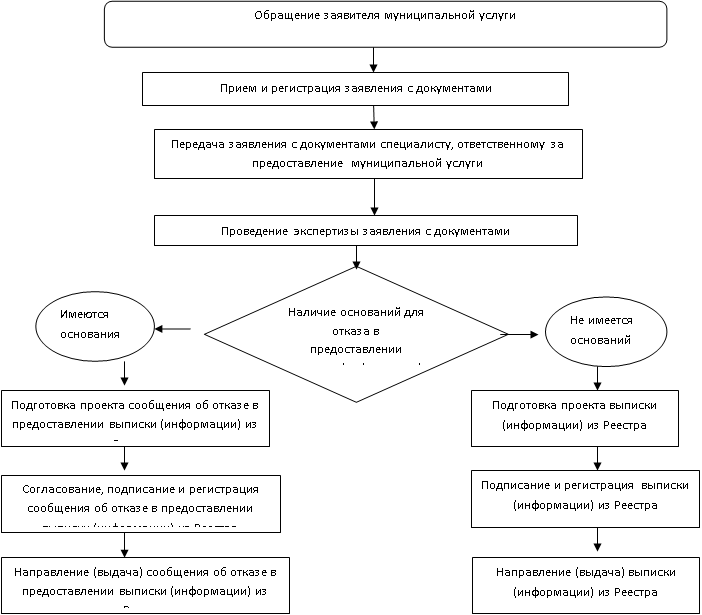 Приложение 4 
к административному регламенту 

Бланк администрации сельского поселения 

ВЫПИСКА 

из реестра муниципального имущества _________ сельского поселения 
Грибановского муниципального района Воронежской области 


"____"_________20__г. № _____ 

Реестровый номер:__________ 
Основание внесения в реестр:__________ 
Вид объекта недвижимости: ___________ 
Адрес объекта: 
_______________________________________________________________ 

Уровень собственности: МУНИЦИПАЛЬНЫЙ 

Собственник: _________ сельское поселение Грибановского муниципального района 

Балансодержатель:______________________________________________ 

Правоустанавливающий документ:________________________________ 


Параметры объекта: 
площадь общая: 

Глава сельского поселения ____________ 
(подпись) 
(расшифровка подписи) 

М.П. 

Приложение 5 
к административному регламенту 

Бланк администрации сельского поселения 

"___"________20__г. № __ 

Руководителю 
____________________________ 
наименование юридического лица 
___________________________________ 
Ф.И.О. 
____________________________________ 
____________________________________ 
адрес 

Администрация ___________ сельского поселения Грибановского муниципального района сообщает, что объект недвижимости __________________________________________________________________, 
(наименование) 
расположенный по адресу: _________________________________________ , в реестре муниципального имущества ___________ сельского поселения Грибановского муниципального района Воронежской области не значится. 


Глава сельского поселения ____________ (подпись) _________________ 
(расшифровка подписи) 

М.П. 

Ф.И.О. исполнителя 
Телефон 

Приложение 6 
к административному регламенту 

Бланк администрации сельского поселения 

"___"__________20__г. № ___ 

Руководителю____________________ 
наименование юридического лица 
___________________________________ 
Ф.И.О. 
____________________________________ 
____________________________________ 
адрес 

СООБЩЕНИЕ 
об отказе в выдаче выписки из реестра _______ сельского поселения 
муниципального имущества Грибановского муниципального района Воронежской области 

На Ваш запрос администрация _______ сельского поселения Грибановского муниципального района сообщает, что выдать выписку из реестра муниципального имущества _______ сельского поселения Грибановского муниципального района Воронежской области не представляется возможным, поскольку в реестре муниципального имущества сельского поселения отсутствует запись о следующем объекте: ______________________________________________________________, 
(наименование объекта) 
расположенном по адресу:__________________________________________ __________________________________________________________________ 
(место нахождения объекта) 
_________________________________ 
(должность лица, подписавшего сообщение) ____________ (подпись) _________________ 
(расшифровка подписи) 

М.П. 
Ф.И.О. исполнителя ,телефон В соответствии со статьей 13 Федерального Закона №210-ФЗ от 27.07.2010 г. «Об организации предоставления государственных и муниципальных услуг»: 1. Проекты административных регламентов подлежат независимой экспертизе. 2. Предметом независимой экспертизы проекта административного регламента (далее - независимая экспертиза) является оценка возможного положительного эффекта, а также возможных негативных последствий реализации положений проекта административного регламента для граждан и организаций. 3. Независимая экспертиза может проводиться физическими и юридическими лицами в инициативном порядке за счет собственных средств. Независимая экспертиза не может проводиться физическими и юридическими лицами, принимавшими участие в разработке проекта административного регламента, а также организациями, находящимися в ведении структурного подразделения администрации, являющегося разработчиком административного регламента. 4. Срок, отведенный для проведения независимой экспертизы, составляет 1 (один) месяц со дня размещения проекта административного регламента в сети Интернет на официальном сайте муниципального образования. 5. По результатам независимой экспертизы составляется заключение, которое направляется в структурное подразделение, являющееся разработчиком административного регламента. Структурное подразделение, являющееся разработчиком административного регламента, обязано рассмотреть все поступившие заключения независимой экспертизы и принять решение по результатам каждой такой экспертизы. 